Новинки ждут читателей         К. Блюменталь "Стив Джобс. Человек, который думал иначе" (М., 2014).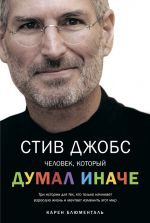 Стив Джобс (1955 – 2011) – основатель компаний Apple и Next, глава студии Pixar, создатель первого домашнего компьютера и интернет-планшета, а также легендарных MacBook, iPod и iPhone, человек, чьи революционные идеи повлияли на развитие анимации и изменили представление о том, каким может быть обыкновенный компьютер, плеер или телефон. В своей книге детская писательница и журналист Карен Блюменталь рассказывает о жизни этого удивительного человека и его открытиях, которые изменили мир вокруг нас.   М. Гречко "Засекреченные линии метро Москвы в схемах, легендах, фактах" (М., 2014).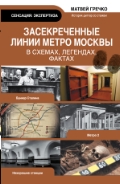 Эта книга – одно из самых полных и интересных изданий о тайной жизни подземной Москвы. Самое вкусное о существующих станциях, засекреченные происшествия, странные обитатели туннелей и, конечно, Метро-2. Автор, диггер со стажем, который по понятным причинам пишет под псевдонимом, приглашает читателя спуститься глубоко под землю и приоткрыть завесу Другой Москвы. История, философия и загадки метро в книге Матвея Гречко.          Ф. Шарлье «Тайны великих исторических преступлений» (Ростов н/Д, 2014).	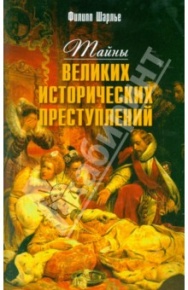 Была ли Екатерина Медичи королевой-отравительницей? Каковы подлинные причины смерти Эмиля Золя? При каких обстоятельствах убили Жана Жореса и что нового можно узнать о его смерти с точки зрения современной криминалистики? Является ли та или иная загадочная смерть преступлением или нет? Этот навязчивый вопрос неизбежно появляется уже на следующий день после преждевременного ухода в мир иной знаменитостей, оставивших заметный след в истории. Нередко бывает так, что найти ответы на все вопросы казалось просто невозможно! Но правду можно узнать сегодня с помощью современных технологий. Автор книги, профессиональный патологоанатом, автор многочисленных бестселлеров, раскрывает нам исторические тайны на примере убийств Троцкого и Линкольна, рассказывает об особенностях своеобразной дружбы Рембо и Верлена и даже дает советы о том, как защитить себя от отравлений.Т.П. Трясорукова «Путешествуем вместе с мамой и папой» (Ростов н/Д, 2014).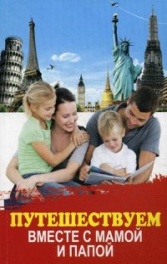 Если вы — заботливая мама, или любящий папа, либо человек, интересующийся будущим своего ребенка, или преподаватель в поисках эффективной методики — эта книга для вас. Потому что она позволит получить общие знания о географии на этапе развития и подготовки ребенка к школе, пробудит в детях познавательный интерес к миру, расширит и обогатит кругозор, зарядит вас и ваших деток положительными эмоциями, поможет сформировать добрые детско-родительские отношения.Ф. Раззаков  «Владислав Третьяк. Легенда №20» (М., 2014).	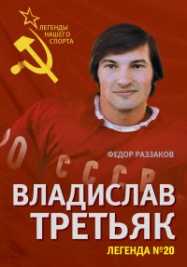 Самый знаменитый вратарь ХХ столетия, Владислав Третьяк, трехкратный олимпийский чемпион и десятикратный чемпион мира, известен не только в России, но и во всем мире – и даже тем, кто никогда в жизни не интересовался хоккеем. Он герой десятков книг и статей, его образ воплощен в кинофильмах «Легенда номер 17» и «Хоккейные игры».Знаменитый хоккеист и выдающийся тренер, Владислав Третьяк и сейчас остается кумиром миллионов болельщиков. Жизнь легендарного спортсмена неразрывно связана с золотыми десятилетиями советского хоккея, когда «красной машине» — сборной СССР – не было равных на ледовой арене.Книга известного российского писателя Федора Раззакова – не только биография вратаря №1 всех времен и народов, но и летопись блистательных побед нашей страны в международных турнирах и на Олимпийских играх.  Ф. Раззаков «Непревзойденные» (М., 2014).	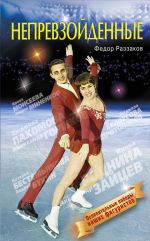   Популярность фигурного катания в нашей стране была и остается феноменально огромной. Фантастическая слава пришла к нашим фигуристам в начале 60-х годов прошлого века, когда на мировых катках взошли звезды двух выдающихся представителей советского парного катания: Олега Протопопова и Людмилы Белоусовой. А дальше началось триумфальное шествие по планете наших звездных пар: Ирина Роднина и Александр Зайцев, Людмила Пахомова и Александр Горшков, Ирина Моисеева и Андрей Миненков. Когда эти пары выходили на лед, миллионы людей во всем мире приникали к телевизорам в предвкушении неповторимого зрелища. Их ожидания всегда оправдывались, едва начинали звучать первые такты мелодий. Выступления наших фигуристов под задорную "Калинку" или грациозную "Кумпарситу" заставляли публику реветь от восторга, а судей — выставлять самые высокие оценки. О том, как это происходило, кто ковал славу отечественного фигурного катания в "золотые" 60-е — 80-е годы XX века, — рассказывается в этой книге.А. Миляева «Идеальная фигура и красивая осанка за 10 дней» (М., 2014).	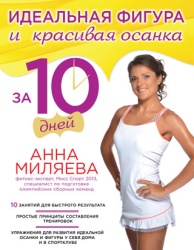 Анна Миляева – фитнес-эксперт, специалист по подготовке олимпийских сборных команд, телеведущая, Мисс-Спорт 2012 - 2013, лицо Fashion-TV. Анна закончила МГУ им. Ломоносова по специальности «Химическая медицина и диетология» и РГУФКСиТ по специальности «Спортивная медицина».Кроме того, Анна является сертифицированным специалистом Международной Федерации Фитнеса, Университета Reebok и Pilates Institute и лауреатом международных фитнес-конвенций и научных конференций в области спортивной медицины. Также автор собственных методик при работе с нарушениями опорно-двигательного аппарата, силовых тренировок и коррекции веса.  Книга «Идеальная фигура и красивая осанка за 10 дней» - для тех, кто хочет усовершенствовать свое тело, но при этом не располагает большими финансами и свободным временем.Что же нужно для преображения? Анна Миляева говорит: всего лишь 10 тренировок по 20 минут в день и 2 квадратных метра пола, куда нужно положить коврик.К сожалению, мы все больше времени проводим за компьютером, и часто не обращая внимания на то, в каком положении при этом оказывается спина. А вот врачи и фитнес-инструкторы знают, что правильная осанка является залогом не только красивой фигуры, но и здорового позвоночника, а значит, и всего организма в целом.В книге автор рассказывает об уникальной методике построения правильной осанки. И если вы хотите начать новую жизнь, к примеру, с понедельника, тогда начните со своей осанки! И вы заметите, насколько быстро изменится ваша фигура, как улучшиться настроение, подтянутся мышцы, прекратятся боли в спине и повысится уровень самооценки. Анна приводит подробные таблицы, позволяющие определить свой тип осанки, составить оптимальный комплекс упражнений и выбрать вид физической нагрузки. И не забывайте во время упражнений внимательно следить за своими ощущениями, чтобы добиться наилучшего результата. Все комплексы упражнений в книге сопровождают наглядные иллюстрации, которые помогут быстро освоить все необходимое.Г. Брандес  «Гений Шекспира» (М., 2014).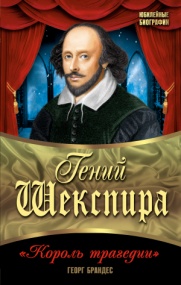 К 450-летию Уильяма Шекспира! Классическая биография титана мировой литературы. Всё о его жизни и творчестве. В последние годы выходит все больше книг и фильмов, ставящих под сомнение авторство Шекспира. Ныне модно отрицать его гений, приписывая шекспировские пьесы и стихи другим поэтам. Это исследование идет против течения, доказывая, что именно Шекспир был единственным автором «Гамлета», «Ромео и Джульетты», «Короля Лира», «Макбета», «Отелло», «Ричарда III» и других шедевров, в которых отражается его личность и судьба. Этот бестселлер – лучший путеводитель по шекспировской эпохе и его творчеству. Это – аутентичный портрет гения, которого по праву величают «Королем трагедии».«50 шедевров мировой живописи» (М., 2014).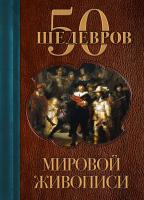 Серия книг "50 шедевров" представляет собой иллюстрированные издания по ключевым областям истории искусства - 50 картин, опер, скульптур, которые коренным образом повлияли на развитие культуры. Эти книги дают прекрасную возможность ликвидировать пробелы в знаниях, освежить или оценить уже известные вам факты с новой точки зрения. Все, что вы хотели знать, но боялись спросить! В этой книге - 50 захватывающих рассказов о самых известных произведениях мировой живописи!Д. Котт  «Рядом с Джоном и Йоко» (М., 2014).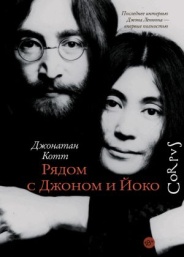 Редактор и постоянный автор Rolling Stone Джонатан Котт – один из самых авторитетных в мире музыкальных журналистов. Его с удовольствием печатают The New York Times и The New Yorker, он является автором шестнадцати книг, в том числе о Бобе Дилане, Гленне Гульде, Карлхайнце Штокхаузене и так далее. В этой книге Котт рассказывает о своей многолетней дружбе с Джоном Ленноном и Йоко Оно, с которыми познакомился в 1968 году. Кроме того, только здесь можно впервые целиком прочитать последнее интервью, которое Джон Леннон дал за три дня до своей трагической гибели, – раньше были доступны лишь отрывки из этого многочасового и очень важного и откровенного разговора. Т. Догилева  «Тогда, сейчас и кот Сережа» (М., 2014).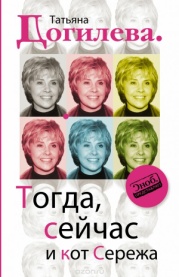  Сноб. ПРЕДСТАВЛЯЕТ - это книжный проект, в который войдут тексты самых известных участников сообщества snob.ru. Единственного в своем роде дискуссионного, информационного и общественного пространства людей, которые живут в разных странах, говорят на разных языках, но думают и пишут по-русски!               Книга талантливой рассказчицы Татьяны Догилевой увлекает с первых страниц. Актеры тоже люди, они так же ностальгируют по прошлому, воспитывают детей и заводят котов. Эта книга своего рода дневник известной артистки. Читаешь и удивляешься, какие же мы все люди одинаковые...               «Сергий Радонежский. Чудотворец Святой Руси» (М., 2014).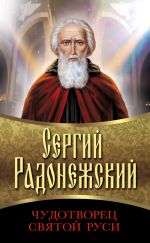   К 700-летию преподобного Сергия Радонежского. Дань светлой памяти одного из самых почитаемых святых. Он благословил русское войско на Куликовскую битву. Он был совестью нации в решающий момент истории. Его земной путь стал духовным подвигом, а основанная им Троицкая обитель – нерушимой твердыней Православной веры. Каким образом простой монах, не имевший формальной мирской власти, превратился в национального лидера? Как духовная чистота и моральный авторитет превозмогают грубую силу и звериную жестокость, Свет побеждает тьму, а Любовь одолевает ненависть? Что за чудесное заступничество вот уже семь столетий хранит наш народ, прокладывая путь через тернии и буреломы истории?Эта книга отвечает на самые сокровенные вопросы прошлого. В этом издании классические светские биографии Сергия Радонежского дополнены церковными житиями, акафистами и молитвами преподобному Чудотворцу.А. Уразов «Улыбка господина Хо» (М., 2014).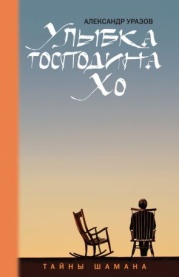 Часто ли вам случается поговорить с мудрым человеком, с Мастером? Легко ли вы находите ответы на вопросы о счастье, о мечте, о своем предназначении, о смысле и месте в жизни, о том, как жить в полной гармонии с собой и всем окружающим? Персонажу этой книги повезло: в его мире живет человек не совсем обычный, способный не только отвечать на такие вопросы, но и разъяснять, казалось бы, сложные проблемы мироздания простым, понятным и логичным языком, не забывая о здоровом чувстве юмора. Этот мудрец-собеседник, живущий в нескольких мирах, расширяет картину мира своего ученика, ведет его по сложным путям различных нетрадиционных техник, связанных как с оздоровлением физического тела, так и с измененными состояниями сознания. И каждый раз в мире учителя все хорошо, а в мире ученика постоянные проблемы, которые он и решает в процессе диалога с учителем, обучаясь создавать свою реальность.             Эта книга не просто о познании себя и мира, она будет полезна людям любой профессии для реализации бизнес-планов, т. к. содержит основы успешного ориентирования в обществе, в психологии людей и является руководством по использованию возможностей, которые мир бесплатно предоставляет человеку.             Э. Фромм «Искусство любить» (М., 2014).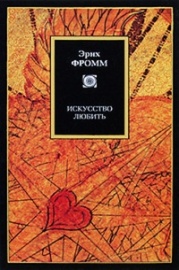 Одна из самых известных работ Эриха Фромма – «Искусство любить» – посвящена непростым психологическим аспектам возникновения и сохранения человеком такого, казалось бы, простого чувства, как любовь. Действительно ли любовь – искусство? Если да, то она требует труда и знаний. Или это только приятное ощущение?.. Для большинства проблема любви – это прежде всего проблема того, как быть любимым, а не того, как любить самому…П. Дашкова «Соотношение сил»: роман (М., 2014).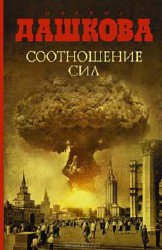 1940 год. Третий рейх – единственное государство в мире, где идут масштабные работы по созданию уранового оружия. Немецкий физик сделал открытие, которое позволит решить главную техническую проблему, и тогда Гитлер получит атомную бомбу к июню 1941-го. Группа людей в СССР, Британии, Италии и Германии втайне от всех разведок мира пытается предотвратить катастрофу…Е. Михалкова «Остров сбывшейся мечты»: роман (М., 2014).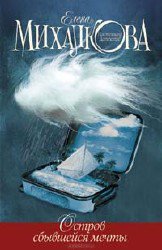 Все позади: перебранки в автобусе, теснота в метро, оторванные в толчее пуговицы... Чем-то вечно недовольная семья. Что плохого может случиться теперь, когда мечта об отдыхе сбылась?  Да все что угодно! Ведь жизнь человека - череда непредсказуемых, порой руководимых кем-то, событий.              Частные детективы Макар Илюшин и Сергей Бабкин берутся за поиски исчезнувшей на отдыхе девушки. Они прекрасно понимают, что даже сказочный Остров может превратиться в ловушку. Вопрос лишь в том, где найти охотника, который ее построил.                 М. Немировская  «Маяковский и Лиля Брик. Падшие ангелы с разбитыми сердцами» (М., 2014).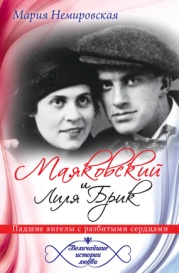                  История любви Лилии Брик и Владимира Маяковского – это история любви-болезни, любви-наркотика, любви-зависимости. Недаром говорится «гений не без порока»: многие из известных людей использовали допинг. Кто-то пил, кто-то употреблял наркотики, а Маяковский любил – любой другой допинг ему был не нужен. Маяковского Лиля Брик отбила у собственной сестры, привела его в семью, и вплоть до самой смерти поэта они так и жили втроем: муж и жена Брики и Маяковский! В их отношениях было все: от нежных признаний, которые Владимир писал своей возлюбленной, до предательства, на которое решилась Лиля, чтобы удержать поэта. Женщины и мужчины, интрижки на стороне и яркие романы, встречи и расставания… Можно только догадываться о том, что на самом деле руководило их чувствами и поступками, но одно известно точно – любовь Маяковского и Брик – это одна из самых ярких и красивых историй любви XX столетия.              Д. Рубина «Русская канарейка. Желтухин»: роман (М., 2014).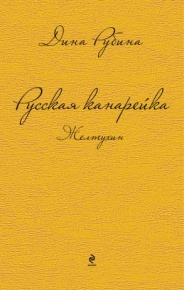                 Кипучее, неизбывно музыкальное одесское семейство и алма-атинская семья скрытных, молчаливых странников... На протяжении столетия их связывает только тоненькая ниточка птичьего рода — блистательный маэстро кенарь Желтухин и его потомки.                 На исходе XX века сумбурная история оседает горькими и сладкими воспоминаниями, а на свет рождаются новые люди, в том числе «последний по времени Этингер», которому уготована поразительная, а временами и подозрительная судьба.                                              «Желтухин» - первая книга трилогии Дины Рубиной «Русская канарейка», красочной, бурной и многоликой семейной саги...             Д. Шахов «Исповедь zadrota»: роман (М., 2014).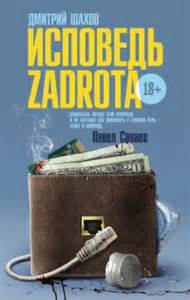                Дмитрий Шахов живет в Калининграде. Основатель и директор вебстудии «РЕМАРКА» (remarka.info), ведет блог bablorub.blogspot.com, быстро завоевавший популярность рассказами и байками о жизни и заработках в Интернете.                Эта книга о непростом жизненном пути и взрослении вчерашнего прыщавого подростка, который начал свою многотрудную деятельность с создания порносайтов, и превращении его в человека, исполнившего свою самую главную мечту: он заслужил уважение окружающих.  «У нас давно не выходило такой искренней, смешной книги о простом человеке. Мы все стараемся, придумываем героев из подземелий будущего, сверхлюдей каких-то фантазийных. А тут вот они все – рядом. Ты такого героя точно знаешь. Или ты сам такой герой».Сергей Минаев«Броское, но грубое название этой книги способно отпугнуть. Не смотрите на него, просто окунитесь в текст, и простая, честная история, в которой перипетии создания интернет-бизнеса в провинциальном городе сплетены с драматической линией любви и предательства, захватит вас с первой страницы. Даже если вас отпугивает сетевой сленг, а подробности обналичивания виртуальных денег вызывают скуку, доверьтесь автору этой исповеди, и он заставит вас разделить с героями боль, азарт и надежду».Павел Санаев А. Брекар «Неторопливый рассвет»: роман (М., 2014).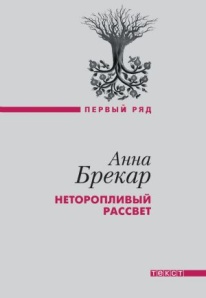  Швейцарская писательница Анна Брекар хорошо известна у себя на Родине. Она занимается литературным переводом и пишет книги, которые пользуются огромной популярностью. Героиня романа «Неторопливый рассвет» приезжает из Америки в Женеву к неизлечимо больной матери. Гуляя по старинным аллеям, она вспоминает дорогих её сердцу людей, возлюбленной которых когда-то была. Лишь перед лицом несчастья преуспевающий человек способен осмыслить свои отношения с миром – вот главная тема этого романа, исполненного горечи и пылкой страсти.  Д. Кеннеди «Момент»: роман (М., 2014).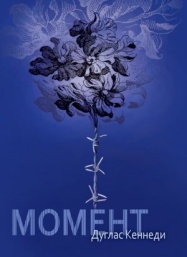   Писатель Томас Несбитт начинает новую жизнь после сложного бракоразводного процесса. В это же время к нему в руки попадает дневник женщины, которая была сильной болью и главной страстью его жизни. Их любовь, казалось, выдержит все испытания… Но Томас уверен, что возлюбленная предала его мечты и надежды. Дневник заставляет мужчину иначе взглянуть на события прошлых лет.  В своей мужественной, яркой, эмоциональной и бесконечно правдивой книге Дуглас Кеннеди рассказывает об истории великой любви и последствиях выбора, который совершили два человека.   М. Моран «Избранница Наполеона»: роман (М., 2014).             	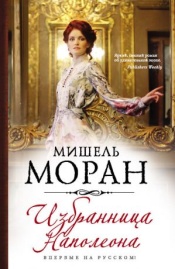                   После развода с Жозефиной Наполеон ищет себе новую супругу, и ею оказывается австрийская принцесса Мария-Люция. Ей приходится принять предложение Бонапарта, иначе ее стране грозит разорение. Французский двор встречает новую императрицу настороженно. За ней непрестанно наблюдают, ее лишают всего родного, даже собственного имени. Сложный характер Наполеона, интриги его сестры Полины и запретная любовь к австрийскому графу – императрица постоянно рискует! Между тем близится война с могущественной Российской империей, и Мария-Люция сыграет в этом противостоянии не последнюю роль…                                     Познакомиться с новыми книгами вы можете в Центральной библиотеке по адресу: ул. Пионерская, д. 7.О.Л. Кузина, ведущий библиограф ЦБ.